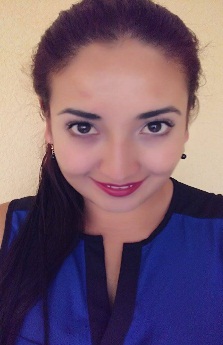 OBJETIVOCompartir  y aplicar los conocimientos adquiridos en  los años  de  estudio, así  como  formar alumnos integrales que tegan una autonomía y que el aprendizaje desarrolle una mejor calidad de vida.FORMACIÓN ACADÉMICA2016 - 2012  Licenciatura en  Pedagogía                               Universidad  de Ecatepec                                            Certificado2011 - 2008  Técnico Labotista Clinico                               CENTRO DE BACHILLERATO TECNOLOGICO Industrial y de Servicios N. 29                                            certificadoEXPERIENCIA 2016 (ABRIL-SEMTIEMBRE)  Centro de Bachillerato Tecnológico, Industrial y de Servicios.                                             Auxiliar de recursos humanos. 2015 (AGOSTO-DICIEMBRE)  Peescolar Pedro Coronel                                                                 Auxiliar de grupo.CUALIFICACIONESDisposición intelectual para el análisis, la síntesis y la reflexión. Aptitud para la comunicación verbal y escrita.Talento creador. Disposición para el ejercicio del liderazgo.Disposición para establecer relaciones interpersonales. Compromiso para asumir la responsabilidad de la vocación pedagógica.Primer filtro en entrevista.Aplicación y calificación de test.Realización de DNC.Impartición de cursos de capacitación.INFORMACION ADICIONALIdioma:  Inglés Medio .Software que domina:  Office PowerPoint, Office Excel, Office Word. 